Verbale n. 2Commissione Tirocinio del 26 gennaio 2017La Commissione esamina la regolarità delle documentazioni prodotte, nonché accertate la pertinenza delle esperienze formative svolte, ai sensi del regolamento didattico del corso di laurea, accoglie le richieste secondo quanto di seguito trascritto:CANNAVO’ Tania, matricola 648/2270Si riconosce il  70 % sul monte ore di tirocinio e stage.LICCARDI Viviana Paola, matricola 647/3893Si riconosce il  70 % sul monte ore di tirocinio e stage.GRECO Giuseppe, matricola Y56/466Si riconosce il  50 % sul monte ore di tirocinio e stage.GRASSO Mariacristina, matricola M30/645Si riconosce il  30 % sul monte ore di tirocinio e stage.Il Segretario					             			Il Presidente   Prof. E. Piazza    					     	                 Prof. Francesco ConiglioneDipartimento di Scienze della formazione 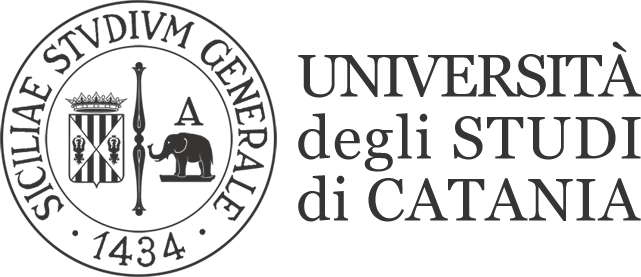 